TENDER RESPONSEPlease provide information against each requirement. Additional rows can be inserted for all questions as necessary. Section 1 - Bidder’s general business detailsGeneral informationPlease provide details of the type of your organisation (manufacturer, distributor, etc):Please provide details of the primary products/services of your organisation:Please list your employees who would be involved with Save the Children. One employee should be the key point of contact for Save the Children:Please detail what your insurance cover provides and what the maximum value is:Please provide details of at least 2 client references which Save the Children may contact (preferably NGOs):Section 2: Bidder capacityPlease detail the location and average volumes of product stocks you currently hold (both at production facilities and at additional warehousing facilities). What quality standards does your organisation adhere to e.g. ISO? What warranties and guarantees can you offer as part of this contract?How quickly can you guarantee a response time to quotation requests? What are your standard working hours and what after-hours services do you provide in the event of an emergency?Detail any benefits or additional services your organisation can offer Save the Children as part of the contract:Section 3: Pricing proposalPlease indicate here the prices you are offering to Save the Children as part of this contract, including the currency. Please refer to specification for details of what must be included.Hygiene supplies:Hygiene kitNFI supplies:Blankets- Synthetic or woollenPrice per Bale of 20pcs each (ex Juba) with Logo……………… Delivery Lead time…………..Price per Bale of 20pcs each (ex Juba) without Logo……………… Delivery Lead time…………..Price  per Bale of 20pcs (ex Juba) with Logo:………………  Delivery  Lead time:………………….Price  per Bale of 20pcs each(ex Juba) without Logo:……  Delivery  Lead time:…………………Bucket & JerrycanPrice per Piece with Logo (ex Juba)……………..  Delivery Lead time:………………………Price per Piece without Logo (ex Juba)……………..  Delivery Lead time:………………………Jerrycan,Type 2, 10L, plastic foldable Price per piece  (ex Juba)……………… (As per above Specification) Delivery Lead time ……………….Jerrycan,Type 3, 15L, plastic foldable Price per piece  (ex Juba)……………… (As per above Specification) Delivery Lead time……………Jerrycan,Type 4, 20L, plastic foldable Price per piece  (ex Juba)……………….. (As Per above specification) Delivery Lead time……………..Water thank 50L with SCI logo plastic foldable Price per piece  (ex Juba)……………….. Delivery Lead time……………..Water tank 100L with SCI logo plastic foldable Price per piece  (ex Juba)……………….. Delivery Lead time……………..Water tank 250L with SCI logo plastic foldable Price per piece  (ex Juba)……………….. Delivery Lead time……………..Water tank 500L with SCI logo plastic foldable Price per piece  (ex Juba)……………….. Delivery Lead time……………..Water tank 1000L with SCI logo plastic foldable Price per piece  (ex Juba)……………….. Delivery Lead time……………..Water tank 3000L with SCI logo plastic foldable Price per piece  (ex Juba)……………….. Delivery Lead time……………..Water tank 5000L with SCI logo plastic foldable Price per piece  (ex Juba)……………….. Delivery Lead time……………..Kitchen setA package of kitchen set consist of:Price per set (ex Juba)……………..   Delivery Lead time…………………Sleeping matPrice per Bale of 50pcs (Ex Juba)………………. Delivery lead time………………………….Mosquito netsPrice  Per bale of 100pcs each , (ex Juba) ------------------------- Delivery Lead time………………………..Plastic	sheet:	4m	x	6m	tarpaulinePrice Per Bale of 100pcs with Logo  (ex-juba)………………. Delivery lead time………………………….Price Per Bale of 100pcs without Logo  (ex-juba)………………. Delivery lead time………………………4m	x	60m	rollsPrice per Role  with Logo(ex Juba)…………………………… delivery lead time………………………Price per Role  without Logo(ex Juba)…………………………… delivery lead time………………………Bucket with lidPrice per piece with Logo (ex Juba)……………… Delivery lead time ……………………………..Price per piece without Logo (ex Juba)……………… Delivery lead time ……………………………..Cotton clothPrice per bale of 50pcs each (ex Juba)…………………. Delivery Lead time…………………..Solar lampPrice per piece (ex Juba) with Logo ………………. Delivery lead time…………………………..Price per piece (ex Juba) without Logo ………………. Delivery lead time…………………………..Nylon ropePrice per bale of 70pcs each (ex Juba) with Logo…………………Delivery lead time………Price per bale of 70pcs each (ex Juba) without Logo…………………Delivery lead time………Can you fix these prices for the duration of the contract? 			Yes		 No 	If not, please provide details of how long they will remain fixed?If prices cannot be fixed for the duration of the contract, please specify factors that would affect the price and indicate how changes in these factors would affect the price of the stated products:Section 4: Confirmation of Bidder’s compliance We, the Bidder, hereby confirm compliance with:The required specification for the productsThe Conditions of TenderingSave the Children’s Terms and Conditions of Purchase Save the Children’s Child Safeguarding policySave the Children’s Anti-Bribery and Corruption policyThe IAPG Code of ConductThe following documents and items are included in our bid:Section 1: Bidder’s general business detailsSection 2: Bidder capacitySection 3: Pricing proposalCertificate of incorporation, including renewal stamp valid for 2016 Tax ID certificate and up-to-date certificate of tax payment, Audited financial accounts for 2014 and 2015Current bank statement Brief Company historyWe confirm that Save the Children may in its consideration of our offer, and subsequently, rely on the statements made herein.Organisation Name: Organisation Name: Organisation Name: Organisation Name: Contact Name: Contact Name: Contact Name: Contact Name: Phone: Phone: Fax: Fax: Email: Email: Parent company (if applicable):Parent company (if applicable):Principle Address:Registered Address:Registered Address:Payment Address:Registration number: Registration number: Tax number: Tax number: Year of registration: Year of registration: Annual Turnover:Annual Turnover:NameJob titleRole for Save the Children accountDirect telephone numberEmail addressClient Organisation ContactPhone no.E-mail addressDetails of contractProductStock location(s)QuantityHygiene SuppliesNFI Supplies
NameSpecific Product GuidanceIndicative PriceDelivery Lead time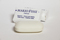 S0552000     Soap,toilet,bar,approx.100-110g,wrappedBar of toilet soap, approximately 100g; 1 bar individually wrapped;
packed in boxes of 36 soap bars each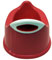 S5006275     Child pottyChild Potty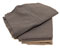 S5006276     Multipurpose Cloth, cotton, 1x1.5mMultipurpose Cloth, cotton, 1m x 1.5m.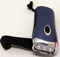 S5006286     Torch, handheld, self- poweredSmall to medium sized handheld torch with LED bulbs of minimum 50
lumens.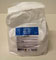 S0000288     Laundry detergent/washing powder, 1.5kgLaundry detergent - concentrated washing powder for hand washing of
laundry. 1.5kg pack.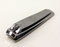 S0000303     Nail Clipper,metal,medium sizeNail clipper of medium size, metal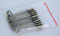 S0000304     Safety pins for clothes, pack of 12Safety pins, for attaching clothes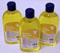 S0000305     Shampoo,normal hair cleaning,500mlShampoo for personal hygiene for cleaning of normal hair and scalp. Must
be suitable for children, pH neutral, 500 ml.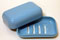 S0000306     Soap Box,plasticSoap Box, two-piece, plastic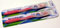 S0000308     Toothbrush for adultToothbrush for adult, medium hardness (for personal hygiene).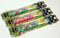 S0000309     Toothbrush for childrenToothbrush for children, soft (for personal hygiene)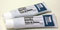 S0000310     Toothpaste for adults, 75mlToothpaste for adults (for personal hygiene), 75ml.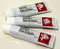 S0000311     Toothpaste for children,75mlToothpaste for children (for personal hygiene), 75ml.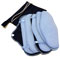 S5006271     Reusable Menstrual SetReusable, sanitary pads for menstrual hygiene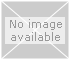 S5000272     Diapers, Baby, single use nappiesDisposable baby diapers (nappies), Newborn sizes, 2 packs.
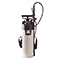 S5006026     Sprayer,compression type,7.4 litresHand operated compression sprayer for chlorine/pesticide and insecticide
applications (HCS), with a capacity of 7.4 liters
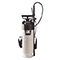 S5006027     Sprayer,compression type,11.35 litresHand operated compression sprayer for chlorine/pesticide and insecticide
applications (HCS), with a capacity of 11.35 liters




S5006029     Sprayer,trigger bottle,handheld,1 literS0000285     Garbage bags, 100 litersGarbage bags, 100 litersS0006558     Hand sanitizer, Alcohol >60%, 75-100mlHand sanitizer, Alcohol >60%, 75-100mlS0006559     Hand sanitizer Alcohol >60% 500ml w.pumpAlcohol hand sanitizer NLT 60%, Bottle of 500ml, with pump.
Hand antisepsis for personal use.
Item code1100000016Unit weight2-3kgPacked volume0.02m3Blanket, woven, 80% wool, 1.5x2m, high thermal resistanceBlanket, woven, 80% wool, 1.5x2m, high thermal resistanceBlanket, woven, 80% wool, 1.5x2m, high thermal resistanceTest ConditionsTest ConditionsNormal textile test conditions to ISO139 are 65% moisture and 20°C for 24h.Sample for Testing PurposesSample for Testing PurposesBlankets used in sampling must be from compressed bales. The same sample must pass all testing criteria.(Sample must consist of 5 blankets, each folded in two at a 40% compression ratio. It must remain compressed for a minimum of one week before testing).MakeMakeWoven, dry raised both sidesContent ISO1833 Dry WeightContent ISO1833 Dry Weight80% wool fibres +/-5%, 50% other textile fibres. Recycled fibres accepted.ColourColourGrey, brown or other dark colours. Avoid  dyed colours.SizeSize150cm x 200cm +3%/-1%. To be taken from a flatten sample without folds.WeightWeight670 to 1,000g/m².Weight determined by total weight/total surface.Thickness ISO5084Thickness ISO50845mm minimum (1KPa on 2000mm²)Tensile Strength ISO13934-1Tensile Strength ISO13934-1250N minimum warp and weftTensile    Strength    Loss    After   Washing ISO13934-1 and ISO6330Tensile    Strength    Loss    After   Washing ISO13934-1 and ISO6330Maximum 5% warp and weft after 3 consecutive machine washing at 30°C and one flat drying.Shrinkage Max. ISO6330Shrinkage Max. ISO6330Maximum 5% warp and weft after 3 consecutive machine washing at 30°C and one flat drying.Weight Loss After WashingWeight Loss After WashingMaximum 5% after 3 consecutive machine washing at 30°C and one flat drying.Thermal Resistance ISO5085-1Thermal Resistance ISO5085-1TOG 4 (or 0.4m² K/W) minimum, rounded to the nearest 0.1  on samples from compressed bales after 3 consecutive machine washing at 30°C and one flat drying.Resistance  to  Air  Flow  ISO9237 under 100Pa Pressure DropResistance  to  Air  Flow  ISO9237 under 100Pa Pressure DropMaximum 1000 L/m²/sFinishFinishWhipped seam at 10mm from the edge with 10 to 13 stitches/10cm or stitched ribbon or hemmed on 4 sides.Organoleptic TestOrganoleptic TestNo pungent odour, no irritation to the skin, no dust. 4<pH<9. Free from harmful VOC (Volatile Organic Components).Fire Resistance ISO12952-3&4Fire Resistance ISO12952-3&4Non-washed sample. Flame Retardant.Packaging Packaging Bales to be wrapped in a water-tight micro perforated plastic film and covered with a polypropylene or jute woven bag.Quantity per bale: 20 pieces.Compressed and strapped with 5 straps (2 lengthwise, 3 crosswise).Bales dimensions: Length approx. 0.8m, width approx. 0.5mHeight of the bales to be compressed by maximum 40% from free state to final compressed and strapped state. (e.g if the bale is 1m high at free state, it should be compressed to a height of 0.6m at final and strapped state).Marking on PackagingMarking on Packaging• 	Blankets, 50% wool, 150cm x 200cm - 20 pieces. SCI Logo • 	Other markings/logo as specified in contract.Item code11000000181100000018Unit weight1.5 - 2.4kg1.5 - 2.4kgPacked volume0.02m30.02m3Blanket,Type3,Synthetic,1.5x2m, High TempBlanket,Type3,Synthetic,1.5x2m, High TempBlanket,Type3,Synthetic,1.5x2m, High TempBlanket,Type3,Synthetic,1.5x2m, High TempTest ConditionsTest ConditionsNormal textile test conditions to ISO139 are 65% moisture and 20°C for 24h.Normal textile test conditions to ISO139 are 65% moisture and 20°C for 24h.Sample for Testing PurposesSample for Testing PurposesBlankets used in sampling must be from compressed bales. The same sample must pass all testing criteria. (Sample must consist of 5 blankets, each folded in two at a 40% compression ratio. It must remain compressed for a minimum of one week before testing)Blankets used in sampling must be from compressed bales. The same sample must pass all testing criteria. (Sample must consist of 5 blankets, each folded in two at a 40% compression ratio. It must remain compressed for a minimum of one week before testing)MakeMakeKnitted or woven, dry raised both sidesKnitted or woven, dry raised both sidesContentContentISO1833 on dry weight: 100% pure polyester and/or acrylic fibres or polyester/cottonISO1833 on dry weight: 100% pure polyester and/or acrylic fibres or polyester/cottonColourColourDark uniform colour. Black, red, brown, blueDark uniform colour. Black, red, brown, blueSizeSize150cm x 200cm +3%/-1%. To be taken from a flatten sample without folds.150cm x 200cm +3%/-1%. To be taken from a flatten sample without folds.WeightWeight500 to 850g/m2 Weight determined by total weight/total surface.500 to 850g/m2 Weight determined by total weight/total surface.Thickness ISO5084Thickness ISO50845mm minimum (1KPa on 2000mm²)5mm minimum (1KPa on 2000mm²)Tensile Strength ISO13934-1Tensile Strength ISO13934-1250N minimum warp and weft250N minimum warp and weftTensile    Strength    Loss    After   Washing ISO13934-1 and ISO6330Tensile    Strength    Loss    After   Washing ISO13934-1 and ISO6330Maximum 5% warp and weft after 3 consecutive machine washing at 30°C and one flat drying.Maximum 5% warp and weft after 3 consecutive machine washing at 30°C and one flat drying.Shrinkage Max. ISO6330Shrinkage Max. ISO6330Maximum 5% warp and weft after 3 consecutive machine washing at 30°C and one flat drying.Maximum 5% warp and weft after 3 consecutive machine washing at 30°C and one flat drying.Weight Loss After WashingWeight Loss After WashingMaximum 5% after 3 consecutive machine washing at 30°C and one flat drying.Maximum 5% after 3 consecutive machine washing at 30°C and one flat drying.Thermal Resistance ISO5085-1Thermal Resistance ISO5085-1TOG 4 (or 0.4m² K/W) minimum, rounded to the nearest 0.1  on samples from compressed bales after 3 consecutive machine washing at 30°C and one flat drying.TOG 4 (or 0.4m² K/W) minimum, rounded to the nearest 0.1  on samples from compressed bales after 3 consecutive machine washing at 30°C and one flat drying.Resistance  to  Air  Flow  ISO9237 under 100Pa Pressure DropResistance  to  Air  Flow  ISO9237 under 100Pa Pressure DropMaximum 1000 L/m²/sMaximum 1000 L/m²/sFinishFinishWhipped seam at 10mm from the edge with 10 to 13 stitches/10cm or stitched ribbon or hemmed on 4 sides.Whipped seam at 10mm from the edge with 10 to 13 stitches/10cm or stitched ribbon or hemmed on 4 sides.Organoleptic TestOrganoleptic TestNo pungent odour, no irritation to the skin, no dust. 4<pH<9. Free from harmful VOC (Volatile Organic Components).No pungent odour, no irritation to the skin, no dust. 4<pH<9. Free from harmful VOC (Volatile Organic Components).Fire Resistance ISO12952-3&4Fire Resistance ISO12952-3&4Non-washed sample. Flame Retardant.Non-washed sample. Flame Retardant.Packaging Packaging Bales to be wrapped in a water-tight micro perforated plastic film and covered with a polypropylene or jute woven bag.Quantity per bale: 20 pieces.Compressed and strapped with 5 straps (2 lengthwise, 3 crosswise).Bales dimensions: Length approx. 0.8m, width approx. 0.5mHeight of the bales to be compressed by maximum 40% from free state to final compressed and strapped state. (e.g if the bale is 1m high at free state, it should be compressed to a height of 0.6m at final and strapped state).Bales to be wrapped in a water-tight micro perforated plastic film and covered with a polypropylene or jute woven bag.Quantity per bale: 20 pieces.Compressed and strapped with 5 straps (2 lengthwise, 3 crosswise).Bales dimensions: Length approx. 0.8m, width approx. 0.5mHeight of the bales to be compressed by maximum 40% from free state to final compressed and strapped state. (e.g if the bale is 1m high at free state, it should be compressed to a height of 0.6m at final and strapped state).Marking on PackagingMarking on Packaging• 	Blanket, Synthetic, High Thermal 150cm x 200cm - 20 pieces. SCI logo • 	Other markings as specified in contract.• 	Blanket, Synthetic, High Thermal 150cm x 200cm - 20 pieces. SCI logo • 	Other markings as specified in contract.Item code11000000201100000020Unit weight780g minimum780g minimumPacked volumetbctbcBucket, plastic, 14L, Heavy duty plasticBucket, plastic, 14L, Heavy duty plasticDescriptionDescriptionHeavy-duty plastic bucket, with handle and lid with attached clip-on cap.Heavy-duty plastic bucket, with handle and lid with attached clip-on cap.Manufacturing processManufacturing processInjection moulded.Injection moulded.MaterialMaterialVirgin HDPE high density polyethylene, and virgin LDPE low density polyethyleneVirgin HDPE high density polyethylene, and virgin LDPE low density polyethyleneDimension +/-5%Dimension +/-5%Height: 300mm, top diameter: 300mm, base diameter: 240mm. Cover with outlet of 50mm +/- 10% and clip cap.Height: 300mm, top diameter: 300mm, base diameter: 240mm. Cover with outlet of 50mm +/- 10% and clip cap.CapacityCapacity14l minimum14l minimumMinimum weightMinimum weightBucket 600g, cover 150g, handle 30gBucket 600g, cover 150g, handle 30gDesignDesignReinforced bottom ridge to prevent scraping of the base. Reinforced top to prevent bucket distorting to an oval shape.Curved join inside base to wall for easy cleaning.Reinforced bottom ridge to prevent scraping of the base. Reinforced top to prevent bucket distorting to an oval shape.Curved join inside base to wall for easy cleaning.ColourColourWhite. Preferably red for lid and handle.White. Preferably red for lid and handle.MarkingMarkingManufacturer identification plus manufacturing month and year.Manufacturer identification plus manufacturing month and year.Lid testLid testThe bucket must resist one fall on the side without opening when full.The bucket must resist one fall on the side without opening when full.Drop testDrop testThe bucket must resist two consecutive vertical drops from 2m to smooth flat concrete floor when full, without being damaged. The bucket must be elevated on a remoteactivated rocking platform, so that the lowest point is 2m from the ground.The bucket must resist two consecutive vertical drops from 2m to smooth flat concrete floor when full, without being damaged. The bucket must be elevated on a remoteactivated rocking platform, so that the lowest point is 2m from the ground.Flexibility testFlexibility testThe bucket must return to its original shape without damage, after applying pressure on the two sides of top rim so they touch in the middle.The bucket must return to its original shape without damage, after applying pressure on the two sides of top rim so they touch in the middle.Handle testHandle testThe handle must resists being folding flat on the cover, pushed on the left end and the right end. The handle must also resist 28kg of tension in the normal usage position.The handle must resists being folding flat on the cover, pushed on the left end and the right end. The handle must also resist 28kg of tension in the normal usage position.PackagingPackagingIn strong boxes of 20 buckets and covers, with clipped-on handles.Boxes must have a minimum of 5 ply and reinforced corners. Filled boxes must resist a weight of 230kg applied on a strong rigid board on top of the box (equivalent weight to 6m high stacking) without damage. The board size to be at least 100mm larger than the box in width and length (e.g. plywood with 20mm thickness).The packing must guaranty that the buckets will not be pressed one in other to avoid blocking the buckets together.In strong boxes of 20 buckets and covers, with clipped-on handles.Boxes must have a minimum of 5 ply and reinforced corners. Filled boxes must resist a weight of 230kg applied on a strong rigid board on top of the box (equivalent weight to 6m high stacking) without damage. The board size to be at least 100mm larger than the box in width and length (e.g. plywood with 20mm thickness).The packing must guaranty that the buckets will not be pressed one in other to avoid blocking the buckets together.Marking on boxesMarking on boxesProduct name and quantity. SCI Logo. Any other requirements as per contract.Product name and quantity. SCI Logo. Any other requirements as per contract.Jerrycan,Type 2, 10L, plastic foldableJerrycan,Type 2, 10L, plastic foldableJerrycan,Type 2, 10L, plastic foldableJerrycan,Type 2, 10L, plastic foldableJerrycan,Type 2, 10L, plastic foldableJerrycan,Type 2, 10L, plastic foldableItem codeItem codeItem code110000002211000000221100000022Unit weightUnit weightUnit weight140g+/-5% (10l) 140g+/-5% (10l) 140g+/-5% (10l) Jerrycan,Type 3, 15L, plastic foldableJerrycan,Type 3, 15L, plastic foldableJerrycan,Type 3, 15L, plastic foldableJerrycan,Type 3, 15L, plastic foldableJerrycan,Type 3, 15L, plastic foldableJerrycan,Type 3, 15L, plastic foldableItem codeItem codeItem code110000002311000000231100000023Unit weightUnit weightUnit weight---Jerrycan,Type 4, 20L, plastic foldableJerrycan,Type 4, 20L, plastic foldableJerrycan,Type 4, 20L, plastic foldableJerrycan,Type 4, 20L, plastic foldableJerrycan,Type 4, 20L, plastic foldableJerrycan,Type 4, 20L, plastic foldableItem codeItem codeItem code110000002411000000241100000024Unit weightUnit weightUnit weight270g+/-5%270g+/-5%270g+/-5%CapacityCapacityCapacity10l, 15lor 20l according to contract specifications10l, 15lor 20l according to contract specifications10l, 15lor 20l according to contract specificationsWeightWeightWeight140g+/-5% for the 10l type upto 270g+/-5% for the 20L type140g+/-5% for the 10l type upto 270g+/-5% for the 20L type140g+/-5% for the 10l type upto 270g+/-5% for the 20L typeMaterialsMaterialsMaterialsManufactured food grade LDPE must not contain toxic elements.Must stand by itself, even when filled to a quarter of its maximum volume.Manufactured food grade LDPE must not contain toxic elements.Must stand by itself, even when filled to a quarter of its maximum volume.Manufactured food grade LDPE must not contain toxic elements.Must stand by itself, even when filled to a quarter of its maximum volume.Average thicknessAverage thicknessAverage thickness0.6mm. Corner thickness 0.5mm minimum.0.6mm. Corner thickness 0.5mm minimum.0.6mm. Corner thickness 0.5mm minimum.FittingsFittingsFittingsPlastic Handle 9 cm long and 3 cm high minimum, with no sharp edges, OR Plastic Handle attached to the bag with two galvanized steel rings.A screwable cap connected to the container by polyamide string, diameter 1mm and 120mm length minimum.Plastic Handle 9 cm long and 3 cm high minimum, with no sharp edges, OR Plastic Handle attached to the bag with two galvanized steel rings.A screwable cap connected to the container by polyamide string, diameter 1mm and 120mm length minimum.Plastic Handle 9 cm long and 3 cm high minimum, with no sharp edges, OR Plastic Handle attached to the bag with two galvanized steel rings.A screwable cap connected to the container by polyamide string, diameter 1mm and 120mm length minimum.Inner cup diameterInner cup diameterInner cup diameter30mm to 35mm for the 10L type, and 45 to 55mm for the 15l and 20L types.30mm to 35mm for the 10L type, and 45 to 55mm for the 15l and 20L types.30mm to 35mm for the 10L type, and 45 to 55mm for the 15l and 20L types.Impact resistance/drop testImpact resistance/drop testImpact resistance/drop testThe  collapsible  jerrycan  must  be  impact  resistant  on  a  hard  smooth  concrete  surface  when fully filled at an ambient temperature. The complete drop test consists of 10 consecutive drops from 2m high. The jerry can must be elevated on a remote-activated rocking platform, so that the lowest point is at 2m from the ground. The products are ranked according to the number of drops without damage or any leakage. The products must resist a minimum of 3 drops.The  collapsible  jerrycan  must  be  impact  resistant  on  a  hard  smooth  concrete  surface  when fully filled at an ambient temperature. The complete drop test consists of 10 consecutive drops from 2m high. The jerry can must be elevated on a remote-activated rocking platform, so that the lowest point is at 2m from the ground. The products are ranked according to the number of drops without damage or any leakage. The products must resist a minimum of 3 drops.The  collapsible  jerrycan  must  be  impact  resistant  on  a  hard  smooth  concrete  surface  when fully filled at an ambient temperature. The complete drop test consists of 10 consecutive drops from 2m high. The jerry can must be elevated on a remote-activated rocking platform, so that the lowest point is at 2m from the ground. The products are ranked according to the number of drops without damage or any leakage. The products must resist a minimum of 3 drops.Kitchen set A - cooking & serving, 18pcsKitchen set A - cooking & serving, 18pcsItem code1100000006Unit weight4KgUnit volume0.019m3ItemUnitQuantityCooking Pot, 5L, Stainless Steel, diameter 22 cm, with handles and lidpcs1Cooking Pot, 7L, Stainless Steel, diameter 25 cm, with handles and lidpcs1Cup, 300ml, Stainless steel, with handlepcs4Plate, deep, 0.75L capacity, stainless steel, dia 22 cm,pcs4Table Spoons, Stainless Steelpcs6Serving Spoons, Stainless Steelpcs2Item code11000000241100000024Unit weight800gr minimum800gr minimumUnit volumetbctbcDescriptionDescriptionTightly woven twill weave fabric (2/1, 3/1, 2/2, 3/2) of net appearance.Tightly woven twill weave fabric (2/1, 3/1, 2/2, 3/2) of net appearance.WrapWrapPure virgin polypropylene (PP) multifilament 500 deniers minimumPure virgin polypropylene (PP) multifilament 500 deniers minimumWeftWeftRecycled polypropylene (PP) hollow tubes not containing any filler. Minimum 1000 tubes in weft/meter lengthRecycled polypropylene (PP) hollow tubes not containing any filler. Minimum 1000 tubes in weft/meter lengthFinishFinishThe short sides to be secured with a first stitch folded hem, plus one bias 40mm binding tape of 10g/m minimum with stitches through the fabric of the mat, OR with a double folded stitched hem. Four sides trim finished.Binding must be secured and durable to prevent the fraying.The short sides to be secured with a first stitch folded hem, plus one bias 40mm binding tape of 10g/m minimum with stitches through the fabric of the mat, OR with a double folded stitched hem. Four sides trim finished.Binding must be secured and durable to prevent the fraying.ColourColourAssorted, neutral design.Assorted, neutral design.SizeSize1.80m x 0.90m minimum1.80m x 0.90m minimumWeightWeight500g/m² minimum500g/m² minimumPackingPackingBales of 50 pieces, compressed.Package to be wrapped in a protective outer PP woven canvas, with 4 straps. No individual Bales of 50 pieces, compressed.Package to be wrapped in a protective outer PP woven canvas, with 4 straps. No individual Mosquito net, 190L x 180W x 150H, LLIN, PEMosquito net, 190L x 180W x 150H, LLIN, PEMosquito net, 190L x 180W x 150H, LLIN, PEItem code11000000281100000028Unit weight800g800gFabric WeightFabric Weight30 g/m2 ±1 0%,30 g/m2 ±1 0%,Enhanced DurabilityEnhanced Durability21+ washes21+ washesFlammability TestFlammability TestClass 1 (16-CFR 1610 CS191-53)Class 1 (16-CFR 1610 CS191-53)SizeSize190cm x 150cm x 180cm190cm x 150cm x 180cmSuspension PointSuspension Point6 point loops6 point loopsColourColourWhiteWhiteMaterialsMaterials100% polyester or PE (impregnated)100% polyester or PE (impregnated)PackagingPackagingBale of 100 pieces. Bale of 100 pieces. Sheet, plastic 4mX6m, reinforcemt bandsSheet, plastic 4mX6m, reinforcemt bandsItem code1100000013Unit weight4.488kg - 5.544kgUnit volume0.00864m3Sheet, plastic rolls 4mx60mSheet, plastic rolls 4mx60mItem code1100000054Unit weight-Unit volumeTbcItem codetbctbcMaterialMaterialPlasticPlasticSizeSize20L with removable tight fitting lidHeight 320 mm,Top Diameter 300mmBase Diameter 270mm20L with removable tight fitting lidHeight 320 mm,Top Diameter 300mmBase Diameter 270mmColourColourWhiteWhiteWeightWeight900g900gHandleHandleWire handle with plastic gripWire handle with plastic gripPackingPacking15 pieces packed in Bale or Box and 15 lids packed separately15 pieces packed in Bale or Box and 15 lids packed separatelyLogoLogoSCI + donor logo (if required)SCI + donor logo (if required)Item codetbctbcMaterialMaterial100% Durable Cotton, thick, not transparent Edges should be non-fray. 100% Durable Cotton, thick, not transparent Edges should be non-fray. SizeSize1m x 3m1m x 3mColourColourAssorted colours. No images, pictures, words or messages. Designs onlyAssorted colours. No images, pictures, words or messages. Designs onlyWeightWeight400g/piece 400g/piece PackingPackingEach bale should have 50 pieces and labelled:No. of Pieces (50)Weight (17kg) & Volume (0.05)Bale Dimensions : L60 x W45 x H20 (cm)  Each bale should have 50 pieces and labelled:No. of Pieces (50)Weight (17kg) & Volume (0.05)Bale Dimensions : L60 x W45 x H20 (cm)  Item codetbctbcCharge TimeCharge Time<8 hours<8 hoursHours of Light/ChargeHours of Light/Charge6+ hours6+ hoursOutputOutput3W3WSolar PanelSolar Panel0.6W0.6WRechargeable BatteriesRechargeable Batteries3 x AA 600mAh Ni-MH (replaceable)3 x AA 600mAh Ni-MH (replaceable)WarrantyWarranty1 year1 yearLuminanceLuminance40+ lumens40+ lumensNumber of LEDsNumber of LEDs1212DimensionsDimensions11cm diameter x 2.5cm high11cm diameter x 2.5cm highDimensions in boxDimensions in box11.5cm x 11.5cm x 4cm11.5cm x 11.5cm x 4cmWeightWeight220g gross, 240g net in box220g gross, 240g net in boxIP ratingIP ratingIP44 (Protection against splashed water from all directions, and solid foreign bodies with Ø > 1mm.)IP44 (Protection against splashed water from all directions, and solid foreign bodies with Ø > 1mm.)Information PackageInformation PackageEach individual solar lamp box should contain information leaflet (how to use) in English and graphicsEach individual solar lamp box should contain information leaflet (how to use) in English and graphicsHanging WiresHanging WiresShould include in boxShould include in boxLogoLogoSticker with SCI logo + donor logo on each Solar LampSticker with SCI logo + donor logo on each Solar LampItem codetbctbcMaterialMaterialGood quality nylonGood quality nylonThicknessThickness6.5mm - 7.0mm 6.5mm - 7.0mm LengthLength30m each roll 30m each roll WeightWeight700g each roll700g each rollPackingPackingIndividual rolls should be packed in bales and labeled: Size of bag, No. of roll (1 bale should = 70 rolls) WeightIndividual rolls should be packed in bales and labeled: Size of bag, No. of roll (1 bale should = 70 rolls) WeightColourColourAny, preferably whiteAny, preferably whiteLogoLogoIf possible to print: SCI + donor logo (if required) on balesIf possible to print: SCI + donor logo (if required) on balesAcceptance by the Bidder: …………………………………………………………………….Signature …………………………………………………………………….
Name……………………………………………………………………..
Job Title……………………………………………………………………..
Company……………………………………………………………………...
Date